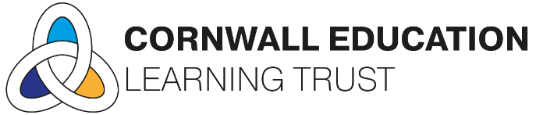 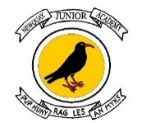 16th June 2023Dear Parents and Carers, Newquay Tretherras Transition Day Wednesday 28th June 2023 from 9.30am to 2.30pm Your child has been invited to attend the Year 7 Welcome Day at Newquay Tretherras on Wednesday 28th June 2023. Year 6 pupils are to arrive at Newquay Junior for registration at 8.40am as usual. Staff will then walk with Year 6 to the Quay Building at Newquay Tretherras for 9.30am.Pupils are to arrive wearing academy uniform and they will need a drink and packed lunch for the day. Please make sure that your child is equipped with any medication that is required, e.g. inhalers, and a water bottle. The welcome day will finish at 2.30pm and NJA staff will walk back with pupils ready for usual home time arrangements from Newquay Junior Academy at 2.55pm. We hope Year 6 will enjoy this exciting day finding out more about life in Year 7 at Tretherras. These transition events are a great opportunity for your child to meet other pupils and to become familiar with the staff and their new school.Yours sincerely,Year 6 TeamNewquay Junior Academy 